БУДЬТЕ ВНИМАТЕЛЬНЫ ПРИ ЭКСПЛУАТАЦИИ ПЕЧЕЙ!По данным ОНДПР  с начала  2023  года произошло 46  пожаров,  травмировано на пожаре 2  человека. Более 50% пожаров  произошли по причине - нарушение правил пожарной безопасности при устройстве и эксплуатации печей. ОНДПР г. Анжеро-Судженска, Яйского и Ижморского районов   напоминает  горожанам о  необходимости  с особой ответственностью подойти к вопросу пожарной безопасности печей.Важно помнить, что интенсивное топление неисправных или неправильно установленных печей, может стать причиной пожара. Необходимо строго следовать правилам безопасности:- своевременно проводите чистку и ремонт печей и дымоходов;- белите и заделывайте трещины на печи сразу, как только они появляются;- ремонт и кладку печей доверяйте только лицам и организациям, имеющим лицензию на проведение этих работ;- не оставляйте топящиеся печи без присмотра или на попечение детей, недееспособных членов семьи;- нельзя применять для розжига печей горючие и легковоспламеняющиеся жидкости;- перед топкой необходимо прибить металлический лист размерами не менее 50х70 см;- за 3 часа до отхода ко сну топка печи должна быть прекращена, тогда не возникнет опасного перекала печи;- не сушите на печи вещи и сырые дрова; следите, чтобы мебель, занавески находились не менее чем в полуметре от топящейся печи;- не растапливайте печь дровами, по длине не вмещающимися в топку;- в местах, где стены, перегородки, перекрытия, балки строений примыкают к печам и дымоходным трубам, необходимо предусмотреть разделку из несгораемых материалов.При обнаружении признаков горения незамедлительно сообщите об этом по единому телефону служб экстренного реагирования – 112, 101 (с мобильного) или в пожарно-спасательную службу – «01»!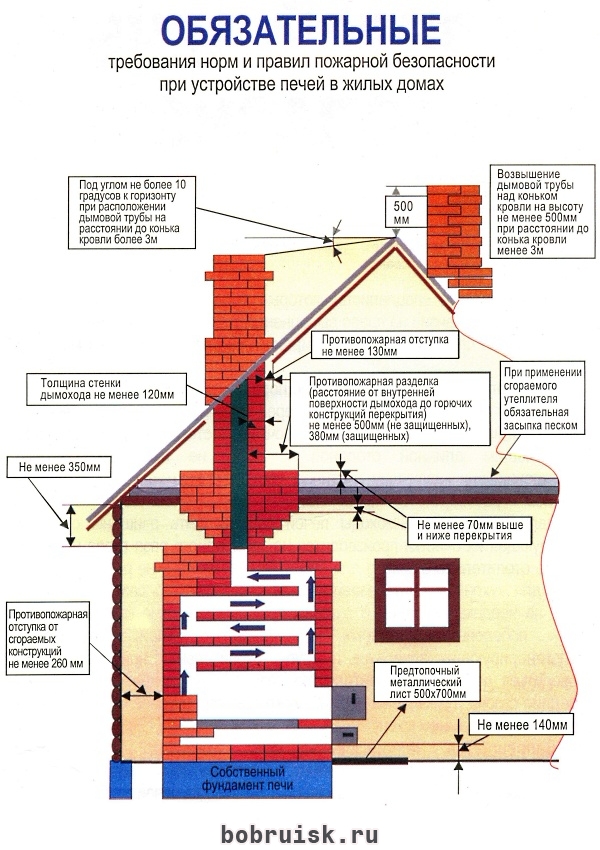 